In accordance with Paragraphs 8 & 10(2) (b) of Schedule 12 of the Local Government Act 1972,  I hereby summon you to attend a Meeting of HAWTHORN PARISH COUNCIL to be held in the COMMUNITY CENTRE  HAWTHORN on  MONDAY 26th JUNE  2023 at 7pmAGENDANotice of MeetingPublic Notice of the Meeting has been given in accordance with Sch 12 paragraph 10(2) of the LGA 1972Apologies: To receive apologies and to approve reasons for absenceDeclarations of InterestTo notify of any items that appear in the agenda in which you may have an interest, including those that have previously been recorded in the Members Register of Interests.Minutes: To approve the Minutes of the Annual Meeting held 22nd May 2023Monthly Meeting held Monday 22nd May  2023Matters of Information: As per attached information sheetReports  Police  DCC   Community Centre  Play Area Inspection  Play Area Improvements  Smaller Councils Forum – as attached.  East Dham Committee – as attached  Any other reportsPublic Participation: Comments on items on this agendaCorrespondence CDALC AGMFinancial:  To endorse the monies paid by the Clerk since the last meeting / Bank reconciliation. Changing bank accounts Training: Planning: Current Planning applicationsNeighbourhood Watch Scheme Events & Information Coronation Community Event Date of the next meeting: Monthly Meeting of the Council: Monday 17th July  2023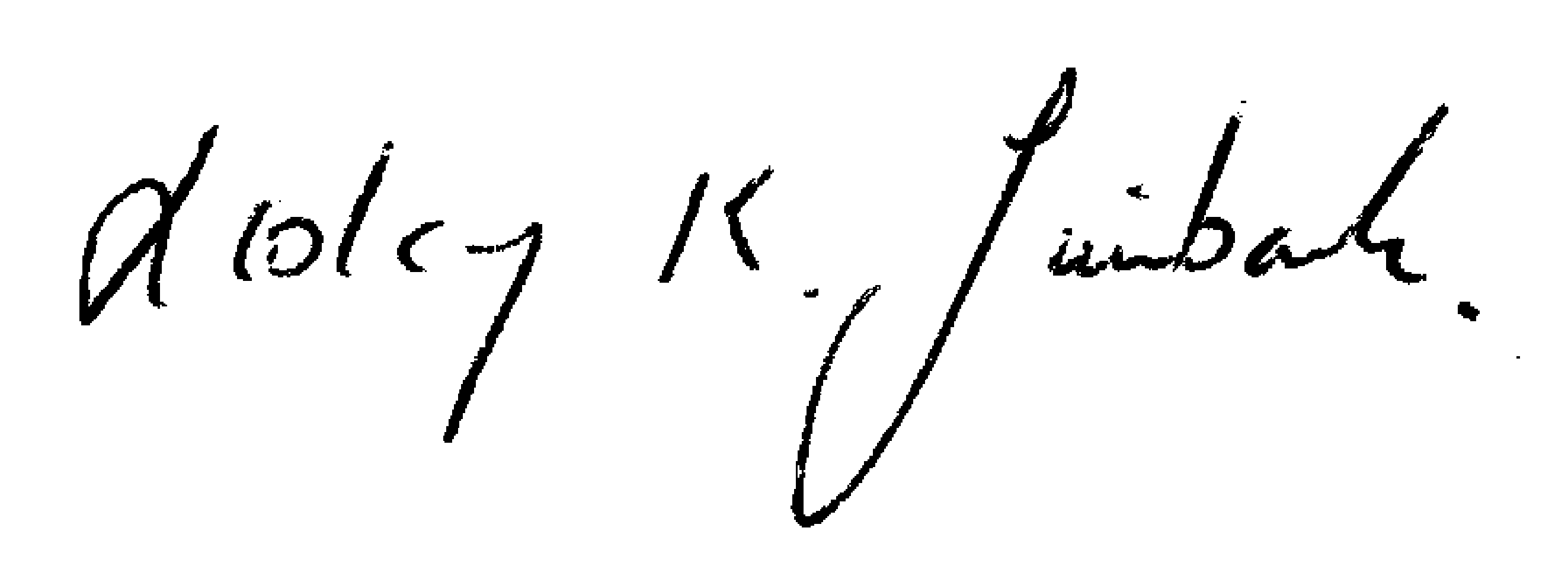  Lesley K. Swinbank (Parish Clerk):   10th June  2023All residents and the press are welcome to come along to the meeting.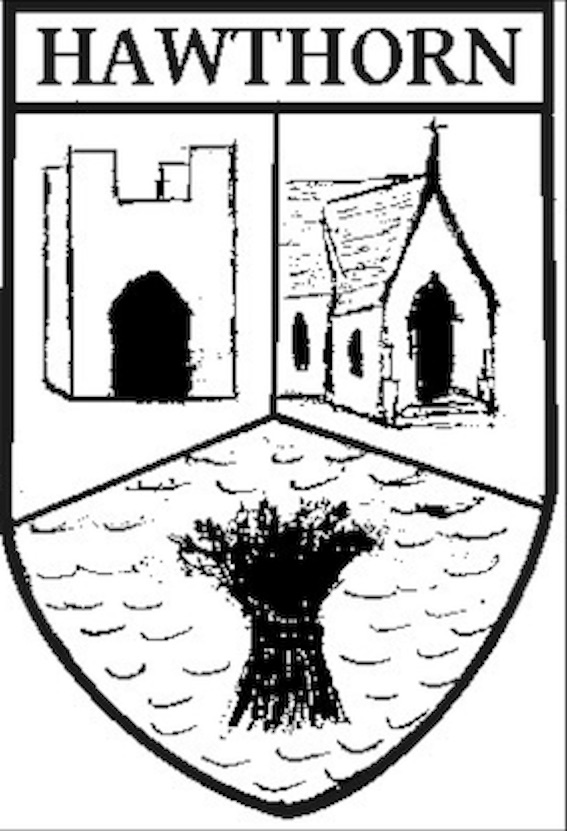 Hawthorn Parish CouncilClerk to the Council: Lesley Swinbank MBA, FSLCCSpringwell House, Spring Lane, Sedgefield Co. Durham. TS21 2HSTel. 01740 622429Email: clerk@hawthornparish.co.uk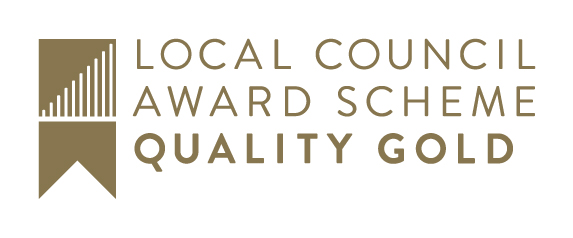 